Копилка методических приемов, или как сделать родительское собрание эффективным и интереснымВсе, что происходит в первый раз, всегда надолго остается в памяти. 
Так и свое выступление на первом родительском собрании я помню очень отчетливо. Общее состояние на грани обморока. Дрожь в коленках. Сухость во рту. Пристальный взгляд в листочки с текстом, за которые пытаешься спрятаться от родителей. Навязчивый страх, что сейчас начнут задавать вопросы… Наверное, подобное испытывал каждый молодой, только начинающий педагог. 
А если проанализировать методы и приемы того первого взаимодействия с родителями – банальная лекция, информирование. В итоге, я ушла с собрания неудовлетворенная, а родители – сомневающиеся в возможностях науки психологии.
Прошли годы, и, только получив некоторый опыт работы по психологическому просвещению родителей, я начала понимать, насколько малоэффективен лекционный (информационный) метод работы на родительском собрании. Он то и заставлял волноваться, переживать – а будут ли слушать меня родители, поверят ли в то, что я им буду рассказывать на родительском собрании, надолго ли запомнят рекомендации?
Сейчас, изучив множество теоретической и практической литературы по данному направлению, ознакомившись с имеющимися наработками моих коллег (психологов и педагогов), сформировав свою «копилку» методических приемов по взаимодействию с родителями на собрании, я могу поделиться опытом с начинающими педагогами.
Работая над статьей, я не определяла перед собой цель представить вниманию читателей целостные разработки родительских собраний (от начала до конца, с целями, задачами, конкретными теоретическими выкладками и практическими упражнениями). Каждую такую разработку родительского собрания других авторов (пусть даже очень качественно составленную) мне всегда приходилось переделывать, «подгонять» под себя. Как показывает опыт, каждая аудитория слушателей (родителей) индивидуальна, и что подойдет для одних, может совершенно не пригодиться в работе с другими. 
Мною же в статье рассматриваются отдельные методические приемы, позволяющие повысить эффективность проведения родительского собрания за счет:
– создания ситуации открытого общения между педагогом и родителями, что, в свою очередь, приводит к снижению напряженности родителей и педагога,
– вовлечения родителей в активное обсуждение затрагиваемых вопросов,
– предоставления возможности родителям поделиться собственным опытом.
Все методические приемы сгруппированы в статье для использования на определенном этапе родительского собрания (мотивационном, диагностическом, основном – при изучении теоретической информации и отработке практических навыков, а также заключительном – рефлексивном). В основе описываемых приемов лежат активные методы работы с родителями, которые позволяют превратить их из пассивных слушателей в активных участников происходящего.Использование метафор (мотивационный этап родительского собрания).В начале занятия необходимо замотивировать родителей на активное участие в обсуждении затрагиваемых вопросов, заинтриговать их. Для этого педагог может с успехом применять метафору. 
Метафора, как известно, это косвенное сообщение информации в виде поучительной истории или образного выражения. Этот прием позволяет не напрямую «в лоб», а избегая защитных механизмов, достучаться до сознания человека. Метафора лежит в основе мудрых изречений философов и писателей, древних и современных притч, сказок.
В своей работе я часто прибегаю к использованию этого приема, особенно на мотивационном этапе родительского собрания.Одним из вариантов использования метафоры является методический прием обсуждения рисунков – метафор, предложенный педагогом-психологом Цветковой С. в статье «Вопросы воспитания в картинках» газеты «Школьный психолог». В основе описываемого приема лежит обсуждение рисунка, на первый взгляд, не связанного с темой родительского собрания. Однако, в ходе рассуждений, к родителям, отвечающим на наводящие вопросы педагога, постепенно приходит понимание, что предмет (или явление) на рисунке, как ни что другое, олицетворяет затрагиваемую на собрании тему, проблему.
Вот, один из примеров использования на родительском собрании рисунка – метафоры, взятый из вышеупомянутой статьи:Рисунок – метафора «Губка» (затрагиваемая проблема – воспитание ребенка)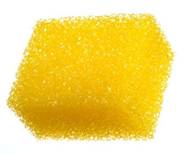 Данный рисунок можно предложить для обсуждения на родительском собрании, посвященном основным принципам воспитания, а в данном случае – принципу воспитания на основе личного примера взрослого.
Согласно оригинальной авторской разработке «Вопросы воспитания в картинках», родителям, отвечая на наводящие вопросы педагога, необходимо составить достаточно подробный рассказ по предъявленной им картинке. И только потом им объявляется, с каким воспитательным моментом связан обсуждаемый рисунок.
В своей же работе я использую этот прием несколько по-иному – с самого начала стараюсь активизировать рассуждения родителей с помощью прямых, заранее подготовленных вопросов к рисунку – метафоре. Это связано с тем, что зачастую родители, придя на собрание, стараются избежать всякой активности (высказать собственное мнение, подать реплику, задать вопрос, показать собственные знания по теме), не желая показаться некомпетентными в вопросах воспитания, боясь ошибиться, отвечая на вопрос, и т.д.Ниже представлены вопросы педагога и примерные ответы родителей (те, к которым желательно подвести их рассуждения):
– Что изображено на картинке?
– Губка (родители).
– Давайте попробуем перечислить качественные характеристики этого предмета. Какое характерно для нее свойство?
– Она хорошо впитывает жидкость (родители).
– Давайте представим себе, что произойдет с губкой, если она впитает жидкость синего цвета? Как это повлияет на нее?
– Губка станет синего цвета (родители).
– А если мы вольем в губку красную жидкость?
– Губка станет красной (родители).
– А если мы одновременно вольем в губку жидкости разных цветов?
– Губка станет непонятного, неопределенного цвета (родители).
– В начале обсуждения мы с вами определили, что особенностью губки является способность к впитыванию. А как вы думаете, от какого слова происходит слово «воспитание»?
– Родители высказывают собственные предположения.
– Слово «воспитание» образовано от слов «питание», «впитывание». Я не зря обратила внимание на общность корней этих слов, потому что ребенок в детстве, подобно губке, впитывает в себя все то, что «вливают» в него родители. Можно долго убеждать ребенка, что курить вредно, наказывать его за вредную привычку. Это бессмысленно, если он видит, с каким наслаждением курит его отец или мать, старший брат или другие окружающие его люди. Он, скорее всего, «впитает» в себя пример старших и уважаемых людей.
– Можете ли вы сейчас назвать один из главнейших принципов воспитания детей?
– Родители высказываются.
– Конечно же, это принцип – воспитание собственным примером.
Немного модифицировав описываемый прием и подобрав другие рисунки-метафоры, я часто прибегаю к нему в своей практике – и не только при проведении родительских собраний, а также осуществляя психологическое просвещение педагогов.
Так, в моей «копилке» появились следующие рисунки – метафоры (Приложение 1):
– Рисунки-метафоры «Замок» и «Ключи» (затрагиваемая проблема – необходимость в индивидуальном подходе к ребенку, в знаниях психологических закономерностей детского развития; методы воспитания).
– Рисунок-метафора «Яйцо» (затрагиваемая проблема – возрастной кризис, например кризис 3-х лет).
– Рисунки-метафоры «Лебедь, рак и щука» и «Тройка лошадей» (затрагиваемая проблема – отсутствие последовательности в воспитании, единства требований к ребенку).
– Рисунок-метафора «Рюкзак» (затрагиваемая проблема – подготовка ребенка к школе).
Другим возможным вариантом применения метафоры является обсуждение с родителями древней или современной притчи, подобранной педагогом в соответствии с замыслом встречи. 
Так, например, обсуждая с родителями вопрос о последствиях грубого, непедагогичного обращения с ребенком, я использую текст известной восточной притчи «Все оставляет свой след»:
«Жил-был один вспыльчивый и несдержанный молодой человек. И вот однажды ему отец дал мешочек с гвоздями и наказал каждый раз, когда он не сдержит своего гнева, вбить один гвоздь в столб забора. 
В первый день в столбе было несколько десятков гвоздей. На другой неделе он научился сдерживать свой гнев. И с каждым днем число забиваемых гвоздей стало уменьшаться. 
Юноша понял, легче контролировать свой темперамент, чем вбивать гвозди. 
Наконец, пришел день, когда он ни разу не потерял самообладания. Он рассказал об этом своему отцу. И тот сказал, что на сей раз, когда сыну удастся сдержаться, он может вытаскивать по одному гвоздю. 
Шло время, и пришел тот день, когда он смог сообщить отцу, что в столбе ни осталось, ни одного гвоздя. 
Тогда отец взял сына за руку и подвел к забору: «Ты неплохо справился. Но ты видишь, сколько в столбе дыр. Он уже никогда не будет таким как прежде. Когда человеку говоришь что-нибудь злое, у него остается такой же шрам, как и эти дыры. И не важно, сколько раз ты после этого извинился, шрамы останутся».Не мене эффективна демонстрация мультипликационных фильмов, снятых по мотивам притч, с последующим их обсуждением (Приложение 2).Мудрые изречения философов, цитаты писателей можно применять для оформления тематического стенда или памятки к родительскому собранию – как главную мысль всей представленной информации (Приложение 3).Анкета в работе с родителями (диагностический этап родительского собрания).Ведя разговор с родителями о той или иной проблеме (детской агрессивности, тревожности, психологической готовности к школе и т.д.), хочется, чтобы разговор этот был предметным, чтобы родители, хотя бы ориентировочно, представляли себе, имеются ли описываемые трудности у их ребенка. Ведь, не все родители критичны сами к себе и своему чаду, не всегда способны увидеть имеющуюся у них проблему в семье, в процессе построения взаимоотношений с ребенком. У других родителей просто может не хватать специальных знаний для объективной оценки ситуации.
В связи с чем появляется необходимость использования на родительских собраниях экспресс-анкет. Понятно, что подобные анкеты не могут дать глубокого анализа имеющихся трудностей, однако, позволяют произвести первую общую оценку имеющейся ситуации. 
Предлагаемые анкеты должны быть простыми для восприятия и обработки самими родителями на собрании. Среди подобных анкет можно выделить следующие: анкеты «Признаки агрессивности», «Признаки импульсивности», «Признаки тревожности», «Готовность ребенка к школе», «Стили воспитания в семье» и др. (Приложение 4)
Для того, чтобы родители были искренни в ответах на вопросы анкеты, перед проведением анкетирования им необходимо дать установку о том, что полученные в ходе диагностики данные будут известны только им, и озвучивать их для всей аудитории нет необходимости. 
Получив конкретную информацию о себе и своем ребенке по итогам анкетирования, родители, скорее всего, быстрее прислушаются к словам педагога и с большим желанием примут во внимание его рекомендации.Как интересно подать теоретическую информацию (основной этап родительского собрания – изучение теоретической информации).Изучение любой темы предполагает обращение к теоретическим знаниям. Без раскрытия основных теоретических положений по той или иной проблеме невозможно ее правильное понимание. На родительском собрании педагогу необходимо знакомить родителей с основными понятиями, раскрывающими затрагиваемую проблему. Чтобы знакомство родителей с теорией не было скучным и неинтересным, педагогу необходимо подойти к вопросу творчески.
Существует ряд приемов нестандартной подачи теоретической информации. 
Подобным методическим приемом является упражнение «Ассоциации» (заимствованное мной из технологии обучения школьников критическому мышлению, в оригинале этот прием называется «Кластер»).
Педагог представляет вниманию родителей ключевое понятие темы и предлагает им называть как можно больше слов или выражений, связанных, по их мнению, с предложенным понятием. Основное условие – не повторять то, что уже было сказано другими. Все высказывания фиксируются на доске. Когда поток родительских ассоциаций иссякнет, педагог обобщает знания родителей и дает новую, неизвестную слушателям теоретическую информацию по проблеме.
Рассмотрим пример использования упражнения «Ассоциации» на родительском собрании по теме «Психологические особенности подросткового возраста».
Ключевое понятие: «Подростковый возраст». Родители свободно называют свои ассоциации, связанные с понятием, в результате чего образуется кластер (пучок):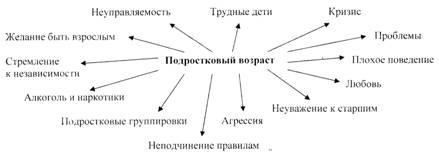 Педагог обобщает все сказанное родителями: «Подростковый возраст является переходным, переломным возрастом (т.к. в течение этого периода происходит своеобразный переход от детского состояния к взрослому). Считается, что этот период труднее для обучения, воспитания, чем младший и старший возрасты, т.к. связан с перестройкой всех психических процессов, деятельности и личности школьника».
А оставшиеся ассоциации, не отраженные в обобщенном выводе, используются как опора для объяснения нового теоретического материала.Другим, не менее интересным упражнением для изучения теоретической информации родителями являетсяупражнение «Портрет «особого» ребенка» (предложенный авторами Лютовой К.К. и Мониной Г.Б. для работы с родителями детей, имеющих трудности в развитии).
На доску вывешивается схематичное изображение «особого» ребенка, например, агрессивного (тема родительского собрания – «Влияние семейного воспитания на формирование у ребенка агрессивного поведения»).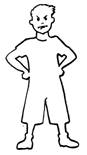 Родителям, еще до предоставления педагогом теоретической информации по теме, предлагается самим попробовать составить портрет такого ребенка – описать его внутренний мир, а также внешние проявления поведения. Полученное описание при необходимости корректируется педагогом и дополняется неизвестной родителям информацией.Вредные и полезные советы (основной этап родительского собрания – отработка практических навыков).Очень часто у работающего с родителями педагога возникает вопрос, как правильно дать им рекомендации, чтобы к ним прислушались, приняли во внимание, а также реализовали на практике?
Опыт показывает, простое перечисление педагогом рекомендаций по взаимодействию с детьми (пусть даже самых содержательных и эффективных) не оставит и следа в сознании взрослых. Это знание не будет их личным, пока не будет прочувствовано на собственном опыте.  Только вовлекшись в непосредственное обсуждение, «примерив» воспитательную ситуацию на себя, родитель может понять положительные и отрицательные моменты тех или иных педагогических воздействий.Стандартным упражнением для выработки и обсуждения оптимальной педагогической стратегии взаимодействия с ребенком является упражнение «Обсуждение проблемных ситуаций». При обсуждении типичных и нетипичных педагогических ситуаций ненавязчиво педагог дает понять родителям, как необходимо поступать в той или иной ситуации. Каждому педагогу необходимо накапливать «копилку» подобных воспитательных задач для родителей, которые он в дальнейшем будет применять на собраниях (Приложение 5).Более интересным и нестандартным методическим приемом знакомства родителей с психолого-педагогическими рекомендациями является прием «Вредные советы».
Однажды на глаза мне попалась памятка для учителей – «Бесполезные советы», следование которым может существенно ухудшить отношение младшего школьника к учебе (автор – Климакова Ю.). В этой памятке по типу «Вредных советов» Г. Остера давались рекомендации (вернее – антирекомендации), как необходимо педагогу общаться с ребенком. Данная памятка и легла в основу разработанного мной методического приема «Вредные советы или Как нельзя общаться с «особым» ребенком». 
Родителям на собрании предлагаются «Вредные советы» по общению, например, с ребенком 3-х лет, в ходе обсуждения которых необходимо понять, как подобное отношение к ребенку отразится на его развитии, а также совместно разработать правильные стратегии поведения с «особым» ребенком.Такое изложение теоретического и практического материала позволяет родителям увидеть свои ошибки в воспитании ребенка с теми или иными трудностями; взамен имеющейся стратегии общения с ним продумать новую, более оптимальную стратегию, основанную на психолого-педагогических законах.
Так в моей «копилке» появились «Вредные советы» для родителей агрессивных, тревожных, гиперактивных детей (Приложение 6).Множество интересных методических приемов для обсуждения оптимальных стратегий для построения взаимоотношения родителей с детьми предлагаются Лютовой К.К. и Мониной Г.Б. Это такие приемы, как:
– «Скорая помощь» (родители, работая в группах, разрабатывают всевозможные приемы профилактики и коррекционного воздействия на ребенка с той или иной проблемой),
– «Письмо от имени ребенка» с проблемой в развитии (родители, работая в группах, составляют обращение родителям от имени «проблемного ребенка», как бы ему хотелось, чтобы с ним взаимодействовали взрослые) и др.
Каждый из представленных приемов по-своему интересен и может быть взят на вооружение педагогом для работы с родителями.Подведение итогов (рефлексивный этап родительского собрания).В конце родительского собрания необходимо подвести итог встречи. Делая обобщение затронутых во время беседы вопросов, педагог вновь может обратиться к метафоре – прочитать притчу или произнести цитату, философское высказывание.
Я же в свой практике часто использую упражнение «Портфельчик с полезностями». Перед своим выступлением раздаю каждому пришедшему на родительское собрание, так называемый, «Портфельчик» (Приложение 7), и предлагаю заполнить его в течение нашей встречи разнообразными советами, рекомендациями, памятками, интересными приемами работы с детьми и т.д. 
По окончании родительского собрания акцентирую внимание на том, чем наполнился «Портфельчик» в ходе нашей встречи, а также призываю не останавливаться на достигнутом и продолжать пополнять его дальше. 
Практически каждое родительское собрание я завершаю раздачей памяток родителям, в которых отражены главные теоретические аспекты, а также отдельные практические рекомендации (Приложение 8).Понятно, что в рамках статьи невозможно описать все имеющиеся методические приемы для повышения эффективности родительского собрания. Уверена, что их множество не ограничивается представленными мною вниманию читателей. Педагог же, работая с родителями, должен постоянно вести поиск подобных приемов для использования их в своей практике.Список использованной литературы:Галактионова Т.Г. От самопознания к самореализации: Персонал-технология образовательной деятельности. СПб., Институт специальной педагогики и психологии, 1999.Климакова Ю. Не бойся страшного / Школьный психолог, 2004, №8.Лютова Е.К., Монина Г.Б. Тренинг эффективного взаимодействия с детьми. СПб., Речь, 2005.Хухлаева О. Активные формы групповой работы с родителями // Школьный психолог, 2006, №19.Цветкова С. Вопросы воспитания в картинках // Школьный психолог, 2006, №5.Вредные советы или Как нельзя вести себя с ребенком трех летНегативные последствия подобного воспитанияПолезные советы или Как надо вести себя с ребенком трех летПостоянно ограничивайте самостоятельность ребенка, не разрешайте делать что-то самостоятельно, при любой возможности сделайте это за него.Во время закатываемых истерик уступайте ребенку, идите у него на поводу.Наказывайте ребенка за капризы и истерики, ругайте, отчитывайте его, читайте нотации.